Историческая справка Муниципальное бюджетное  учреждение  дополнительного образования «Станция юных техников» муниципального района «Алексеевский район и г. Алексеевка» Белгородской области сокращенно МБУ ДО «СЮТ».На начало 2015-2016 учебного года  на станции обучается 752 человек,  ведется обучение по  3-м направлениям.
1. техническая12 программ – 358 обучающихся   
2.Профессиональное обучение5 программ – 322 обучающихся. 
3.Художественная1  программа – 72  обучающихся.                                 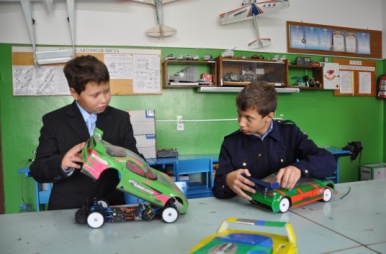 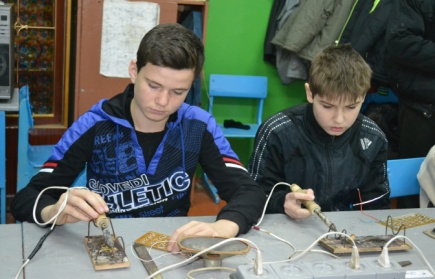 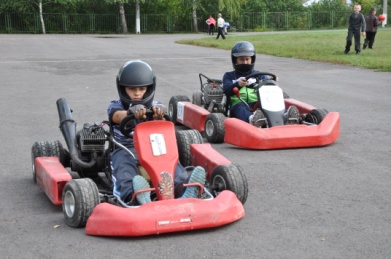 Станция юных техников создана в июле .  решением Алексеевского городского совета  народных депутатов.  Сначала ее деятельности дети занимались в кружках, связанных с радиотехникой, судомоделированием и картингом на станции обучалось  135 подростков. Обучение вели 10 педагогов.Первым директором Станции стал Квитко Анатолий Константинович. В этой должности он трудился с июля 1972 по август 1977 года. Стараниями директора за это время станция обрела свое лицо, стала своеобразным центром технического творчества подростков города.         Городской Совет выделил  станции помещение в Доме пионеров, который располагался на месте нынешней гостиницы. Затем она была переведена в помещение бывшего отделения Госбанк (на месте нынешней школы искусств).Овчаренко Николай Матвеевич   работал директором СЮТ с августа 1977 по ноябрь 1995 г.  Педагогический коллектив под его руководством добивался значительных результатов, вырастил большую группу воспитанников, которые стали лучшими не только в области, но и в России.         Для многих детское увлечение стало делом всей их взрослой жизни. Бывшие кружковцы стали классными судоводителями, специалистами в области радио и телевидения, автомобильного транспорта.         Укрепилась материальная  база. При Овчаренко Н.М. коллектив переехал в здание бывшего ДОССААФ на ул. К. Маркса, 72. Учебные кабинеты были оснащены необходимым учебным оборудованием.Рыбалка Николай Васильевич  назначен директором  станции в 1995 году. Как руководитель, обращает много внимания укреплению материальной базы объединений, которые работают  по трем направления:Научно – техническое;Спортивно –  техническое;Художественно-эстетическое. Его стараниями  значительно вырос профессиональный уровень педагогов станции. Большинство из них имеет  разряды согласно ЕТС.   Выросло число подростков, обучающихся на станции. Создание в городе станции дало значительный импульс в развитии технического творчества среди подростков. Они с большой заинтересованностью стали заниматься радиоконструированием, автомоделированием, ракетомодели-  рованием и картингом. Во многом интерес к техническому творчеству у детей в это время вызывали настоящие энтузиасты, работавшие педагогами дополнительного образования.Среди них большим авторитетом среди учащихся и их родителей пользовались Савченко А.А. - руководитель кружка  авиамоделистов, Овчаренко Н.М. – руководитель кружка судомоделирования, Онищенко А.М. - руководитель кружка автомоделистов, Резниченко Н.В. - руководитель  кружка радиоконструирования.Для многих кружковцев они привили любовь к техническому  творчеству таким образом, что детское увлечение стало делом   всей их жизни. А такие кружковцы, как Широких Сергей, Чередниченко Евгений, Сергеев  Дмитрий сами стали впоследствии  на этой же станции педагогами дополнительного образования. С 2011 года Станция юных техников располагалась  на территории МОУ СОШ №7 города  Алексеевки, в отдельном 2 этажном здании, построенном по типовому проекту учебных мастерских для образовательных учреждений. В 2013 году в связи с реорганизацией Станции юных техников,  путем присоединения к ней МАОУ «МУК», была переименована в  Муниципальное бюджетное  учреждение  дополнительного образования «Станция юных техников» муниципального района «Алексеевский район и г. Алексеевка» Белгородской области сокращенно МБУ ДО «СЮТ». В настоящее время располагается по адресу ул. Гагарина, д.1.Возглавляет  МБУ ДО «СЮТ» с 2011 года  Копанев  Сергей Владимирович.  На станции работает 27 педагогов. 